Terre Haute North High School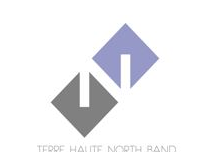 Patriot Brigade Sponsorship FormShow your support for the Terre Haute North Bands by being a 2016 sponsor!There are various levels at which you can show your support for the Patriot Brigade, all of which go directly to fund our program which serves nearly 100 students.  There are 3 main ways in which your AD can be seen: * TH North Band website–A link to your business website will be featured on our band’s website*Banners – A large banner with your company name/logo will be displayed at all performances as well as any upcoming competitions that we will hold.*Truck Ads – display your company name/logo on the band truck which will travel all over the state of Indiana as we travel to competitions and performances. Truck will also be parked in plain view of traffic at Terre Haute North High School.  The band truck is one of the least expensive forms of advertising and is seen by thousands daily. SIGN UP TODAY!Terre Haute North Bands is a non-profit organization and can furnish a tax exemption letter and receipt if needed. All donations are tax deductible. Our tax ID is 27-0521053.Sponsorship levels to choose from:Patriot Sponsor - $250Business name/logo on the side Band Truck for one (1) yearBusiness name/logo on our bannerBusiness name/logo and link to your company’s website displayed on the home page of the Terre Haute North Band’s websiteBrigade Sponsor - $100Business name/logo  on our bannerBusiness name/logo and link to our your company’s website from the Sponsorship page of our websiteFriends of Band - $50Business name/logo and link to your company’s website from the Sponsorship page of our websiteWe will also accept donations, gifts or discounts in the amount of your choice.  We appreciate community support and will continue to strive to appear at many community events.  If you have other ways that would help us fund our programs throughout the year i.e. performances, fundraisers…we would greatly appreciate your communication.  Please feel free to call the band directors any time! John Williams and Adam Rice– Band Directors – 812-462-4320Carrie Bose-1st Vice President-Fundraising-812-236-9171Sponsorship FormNAME OF BUSINESS: __________________________________________________ADDRESS: ___________________________________________________________ CONTACT PERSON: ___________________________________________________PHONE NUMBER: _____________________________________________________E-MAIL: _____________________________________________________________Sponsorship Level:Patriot Sponsor $250Brigade Sponsor $150Friends of Band $50Ad artwork is: ______ Attached         ______Emailed to Bosecarrie@gmail.comI will pay by:_____   Check payable to THN Bands*Donation of goods or services –Donation details:___________________________THANK YOU----Terre Haute North BandsJohn Williams – Director – jjw2@vigoschools.orgCarrie Bose – Vice President, Fundraising – Bosecarrie@gmail.com*If you prefer to pay with a credit or debit card, please contact John Williams or Carrie Bose.